Habitat for Humanity of the Eastern Bighorns“Wolf Creek Wrangle Trail Run”Brought to you by: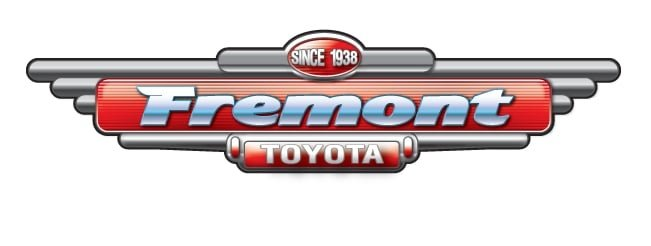 Get ready! Get Set! Go sponsor our annual Wolf Creek Wrangle trail run event to benefit Habitat for Humanity of the Eastern Bighorns!!!When: September 19th Where: historic Eatons’ Ranch located in Wolf, Wyoming“Ranch” 10k Run/Hike! “Jeff’ 5kRun/Hike! Sponsorship options:$1000+	Sheriff     $500+	     Trail boss$250+                    Cowboy       $100+	       ranch hand*sheriff, trail boss, ranch hand logos printed on race shirts** ranch hand names printed on race shirtsCall today to secure your sponsorship! Sydney(307)690-1024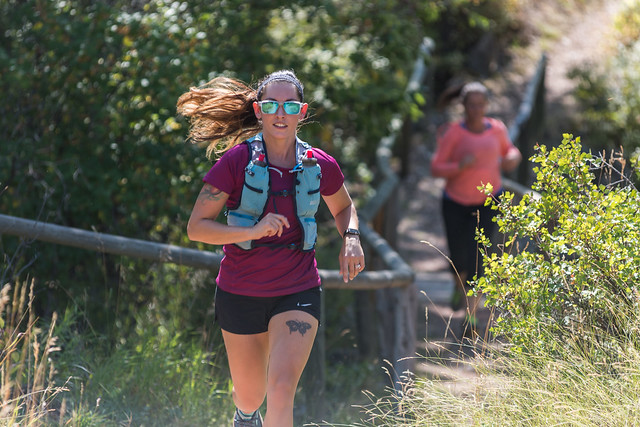 